Home Learning Grid – Summer Term Week 2 Home Learning Grid – Summer Term Week 2 Home Learning Grid – Summer Term Week 2 Saturn ClassReadingKeep reading books you have at home daily-reading books more than once is always good!Read instructions from board games you have available and pull out the different word types eg: imperative verbs, fronted adverbials etcWriting       Creative writing time!Use the planning format to carefully draft a creative story about your lunch coming alive.Once thoroughly planned, write a very descriptive (lots of adjectives and adverbs) story. Please e-mail me your stories, as I’m sure they will be amazing! This work doesn’t have to be completed on the sheets-it’s just to give you guidance!MathsMeasure area and perimeter of each room in your house. If you don’t have a tape measure/ruler, you’ll have to be imaginative and use what you can find…pencils, coins, books etc.Use these measurements to find the difference in size between two rooms. Saturn ClassGet CreativeDesign and make a mode of transport. Think about the challenges you face and select the correct material to build eg: boat needs to float, parachute needs to be light etc.Create a quiz for your family members to complete. Think about a topic you could generate questions about eg: space, animals etc. Design a statue to say thanks to the NHS and key workers that could be placed in the city centre.Science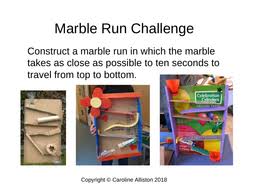 You can look online for inspiration!Get ActiveDesign a ‘Joe Wicks’ style dance/aerobics workout! Get someone in your family to video you/ record it yourself then challenge your family members to complete the workout. Saturn ClassGet CreativeDesign and make a mode of transport. Think about the challenges you face and select the correct material to build eg: boat needs to float, parachute needs to be light etc.Create a quiz for your family members to complete. Think about a topic you could generate questions about eg: space, animals etc. Design a statue to say thanks to the NHS and key workers that could be placed in the city centre.ScienceYou can look online for inspiration!PSHE & Life Skills Think about qualities you like about a member of your family. Create an acrostic poem about them that will make that person smile! You could also do this about yourself….be positive!Saturn Class